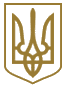 МІНІСТЕРСТВО СОЦІАЛЬНОЇ ПОЛІТИКИ УКРАЇНИНАКАЗЗареєстровано в Міністерстві юстиції України
09 жовтня 2015 р. за N 1225/27670Про затвердження форми звітності № 1-ПА "Інформація про кількість працевлаштованих громадян суб'єктами господарювання, які надають послуги з посередництва у працевлаштуванні та здійснюють наймання працівників для подальшого виконання ними роботи в Україні в інших роботодавців" та Порядку її поданняВідповідно до пункту 4 частини четвертої статті 36 Закону України "Про зайнятість населення" та з метою приведення нормативно-правових актів Міністерства соціальної політики України до чинного законодавства УкраїниНАКАЗУЮ:1. Затвердити такі, що додаються:1) форму звітності N 1-ПА "Інформація про кількість працевлаштованих громадян суб'єктами господарювання, які надають послуги з посередництва у працевлаштуванні та здійснюють наймання працівників для подальшого виконання ними роботи в Україні в інших роботодавців".2) Порядок подання форми звітності N 1-ПА "Інформація про кількість працевлаштованих громадян суб'єктами господарювання, які надають послуги з посередництва у працевлаштуванні та здійснюють наймання працівників для подальшого виконання ними роботи в Україні в інших роботодавців".2. Департаменту ринку праці та зайнятості (Кікіна С. О.) забезпечити подання цього наказу в установленому порядку на державну реєстрацію до Міністерства юстиції України.3. Визнати таким, що втратив чинність, наказ Міністерства соціальної політики України від 31 травня 2013 року N 315 "Про затвердження форми звітності N 1-ПА "Інформація про кількість працевлаштованих громадян суб'єктами господарювання, що надають послуги з посередництва у працевлаштуванні" та Порядку її подання", зареєстрований у Міністерстві юстиції України 17 червня 2013 року за N 987/23519.4. Контроль за виконанням цього наказу покласти на заступника Міністра В. Ярошенка.5. Цей наказ набирає чинності з дня офіційного опублікування.ЗАТВЕРДЖЕНО
Наказ Міністерства соціальної політики України
07 серпня 2015 року N 815Звітність
"Інформація про кількість працевлаштованих громадян суб'єктами господарювання, які надають послуги з посередництва у працевлаштуванні та здійснюють наймання працівників для подальшого виконання ними роботи в Україні в інших роботодавців"за 20___ рікЗАТВЕРДЖЕНО
Наказ Міністерства соціальної політики України
07 серпня 2015 року N 815Зареєстровано
в Міністерстві юстиції України
09 жовтня 2015 р. за N 1225/27670ПОРЯДОК
подання форми звітності N 1-ПА "Інформація про кількість працевлаштованих громадян суб'єктами господарювання, які надають послуги з посередництва у працевлаштуванні та здійснюють наймання працівників для подальшого виконання ними роботи в Україні в інших роботодавців"I. Загальні положення1. Форма звітності N 1-ПА "Інформація про кількість працевлаштованих громадян суб'єктами господарювання, які надають послуги з посередництва у працевлаштуванні та здійснюють наймання працівників для подальшого виконання ними роботи в Україні в інших роботодавців" (далі - звітність) заповнюється суб'єктами господарювання, які надають послуги з посередництва у працевлаштуванні, та суб'єктами господарювання, які здійснюють наймання працівників для подальшого виконання ними роботи в Україні в інших роботодавців.2. У цьому Порядку термін "роботодавці" вживається у значеннях, наведених в Законах України "Про організації роботодавців, їх об'єднання, права і гарантії їх діяльності" та "Про збір та облік єдиного внеску на загальнообов'язкове державне соціальне страхування".3. Звітність подається щороку не пізніше 15 січня після звітного року районним, міським, міськрайонним, районним у містах органам державної служби зайнятості за місцем здійснення діяльності. Якщо останній день строку попадає на вихідний, святковий або інший неробочий день, днем закінчення строку подачі звіту є перший після нього робочий день.II. Заповнення розділу I звітності1. Розділ I звітності заповнюється суб'єктами господарювання, які мають ліцензію з посередництва у працевлаштуванні за кордоном.2. У підрозділі 1 зазначається розподіл кількості працевлаштованих громадян за кордоном у звітному році за країнами світу відповідно затвердженої наказом Державної служби статистики України Класифікації країн світу, що є чинною станом на дату складання звітності. Класифікацію країн світу розміщено в електронному вигляді на офіційному веб-сайті Державної служби статистики України.У графі А вказується назва країни, де здійснювала трудову діяльність працевлаштована особа.У графі Б зазначається порядковий номер запису.У графі 1 вказується кількість громадян, працевлаштованих за кордоном у звітному році.3. У підрозділі 2 зазначається розподіл кількості працевлаштованих за кордоном громадян за статтю, віковими групами, рівнем освіти, тривалістю роботи.У рядку 01 вказується загальна кількість громадян, працевлаштованих за кордоном протягом звітного року. Дані повинні дорівнювати відповідним даним рядка 01 графи 1 підрозділу 1 розділу I, а також дорівнювати сумі даних рядків з 03 по 07, з 08 по 12, з 13 по 17 включно підрозділу 2 розділу I.4. У підрозділі 3 зазначається розподіл кількості громадян, працевлаштованих за кордоном у звітному році, які до виїзду за кордон працювали в Україні (за видами економічної діяльності).У рядку 01 вказується кількість громадян, працевлаштованих за кордоном у звітному році, які до виїзду за кордон працювали в Україні.Дані повинні дорівнювати загальній сумі даних рядків з 02 по 10 та даних рядків з 13 по 24 включно.5. У підрозділі 4 зазначається розподіл кількості громадян, працевлаштованих за кордоном у звітному році, які до виїзду за кордон працювали в Україні (за професійними групами).У рядку 01 вказується кількість громадян, працевлаштованих за кордоном у звітному році, які до виїзду за кордон працювали в Україні. Дані повинні дорівнювати відповідним даним рядка 01 графи 1 підрозділу 3 розділу I, а також дорівнювати сумі даних рядків з 02 по 10 включно підрозділу 4 розділу I.III. Заповнення розділу II звітності1. Розділ II звітності заповнюється суб'єктами господарювання, які надають послуги з посередництва у працевлаштуванні в Україні.У цьому розділі зазначається кількість громадян, працевлаштованих у звітному році, у тому числі за професіями (посадами) та розміром заробітної плати.У графі А вказується порядковий номер запису.2. У графі 1 зазначається найменування професії (посади) відповідно до чинного Класифікатора професій ДК 003:2010, який розміщено в електронному вигляді на офіційному веб-сайті Державної служби статистики України.3. У графі 2 вказується кількість працевлаштованих в Україні громадян за зазначеними у графі 1 професіями (посадами).4. У графах 3 - 7 зазначається розподіл працевлаштованих громадян за розміром заробітної плати, включаючи додаткові матеріальні заохочення.Дані рядка 1 за графами 3 - 7 включно повинні дорівнювати загальній кількості працевлаштованих громадян за професіями графи 2.IV. Заповнення розділу III звітності1. Розділ III звітності заповнюється суб'єктом господарювання, який наймає працівників для подальшого виконання ними роботи в Україні в іншого роботодавця.2. У цьому розділі зазначається кількість громадян, направлених на роботу суб'єктом господарювання у звітному році відповідно до укладених трудових договорів, а також кількість роботодавців (включаючи фізичних осіб), у яких працювали такі особи у звітному році.07.08.2015м. КиївN 815МіністрП. РозенкоПОГОДЖЕНО:В. о. Голови Державної служби
статистики УкраїниІ. ЖукТ. в. о. Голови Державної
регуляторної служби УкраїниО. М. МірошніченкоПерший заступник Голови
СПО об'єднань профспілокС. М. КондрюкПерший заступник Голови Спільного
представницького органу сторони
роботодавців на національному рівніО. МірошниченкоФорма N 1-ПА
(річна)ЗАТВЕРДЖЕНО
Наказ Міністерства соціальної політики України
________ 20__ року N ____за погодженням із ДержстатомРеспондентКод за ЄДРПОУ / реєстраційний номер облікової картки платника податків або серія та номер паспорта для фізичних осіб, які через свої релігійні переконання відмовляються від прийняття реєстраційного номера облікової картки платника податків та офіційно повідомили про це відповідний орган державної податкової служби і мають відмітку у паспорті ______________________________________________________________________________________Найменування / прізвище, ім'я, по батькові: _________________________________________________Місцезнаходження / місце проживання: ____________________________________________________
                                                                                           (поштовий індекс, Автономна Республіка Крим / область,_____________________________________________________________________________________
район, населений пункт, вулиця/провулок, площа тощо, N будинку/корпусу, N квартири/офісу)I. Працевлаштування громадян за кордоном суб'єктом господарювання, який має ліцензію з посередництва у працевлаштуванні за кордоном1. Громадяни, працевлаштовані за кордоном, за країнами світу(осіб)Назва країни працевлаштування заКласифікацією країн світуКод рядкаКількість громадян, працевлаштованих за кордоном у звітному роціНазва країни працевлаштування заКласифікацією країн світуКод рядкаКількість громадян, працевлаштованих за кордоном у звітному роціАБ1Усього01у тому числі за країнами світу2. Громадяни, працевлаштовані за кордоном, за статтю, віковими групами, рівнем освіти та тривалістю роботи(осіб)2. Громадяни, працевлаштовані за кордоном, за статтю, віковими групами, рівнем освіти та тривалістю роботи(осіб)2. Громадяни, працевлаштовані за кордоном, за статтю, віковими групами, рівнем освіти та тривалістю роботи(осіб)2. Громадяни, працевлаштовані за кордоном, за статтю, віковими групами, рівнем освіти та тривалістю роботи(осіб)2. Громадяни, працевлаштовані за кордоном, за статтю, віковими групами, рівнем освіти та тривалістю роботи(осіб)2. Громадяни, працевлаштовані за кордоном, за статтю, віковими групами, рівнем освіти та тривалістю роботи(осіб)Кількість громадян, працевлаштованих за кордоном у звітному роціКод рядкаКількість громадян, працевлаштованих за кордоном у звітному роціАБ1Усього (дані рядка 01 графи 1 підрозділу 1)01з них жінки02 За віковими групами:18 - 24 роки0325 - 29 років0430 - 35 років0536 - 45 років06старше 45 років07За рівнем освіти:початкова загальна08базова загальна середня09повна загальна середня10професійно-технічна11повна вища12За тривалістю роботи:до 6 місяців13від 6 місяців до 1 року14від 1 року до 2 років15від 2 до 3 років16від 3 років і більше173. Громадяни, працевлаштовані за кордоном, за видами економічної діяльності на останньому місці роботи3. Громадяни, працевлаштовані за кордоном, за видами економічної діяльності на останньому місці роботи3. Громадяни, працевлаштовані за кордоном, за видами економічної діяльності на останньому місці роботиНазва виду економічної діяльності за Класифікацією видів економічної діяльностіКод рядкаКількість громадян, працевлаштованих за кордоном у звітному році, які до виїзду за кордон працювали в Україні (з рядка 01 графи 1 підрозділу 1 розділу I)АБ1Усього01у тому числі:
сільське господарство, лісове господарство та рибне господарство 
 
02добувна промисловість і розроблення кар'єрів03переробна промисловість04постачання електроенергії, газу, пари та кондиційованого повітря05водопостачання; каналізація, поводження з відходами06будівництво07тимчасове розміщування й організація харчування08оптова та роздрібна торгівля; ремонт автотранспортних засобів і мотоциклів09транспорт, складське господарство, поштова та кур'єрська діяльність, з них:10пасажирський морський транспорт11вантажний морський транспорт12інформація та телекомунікації13фінансова та страхова діяльність14операції з нерухомим майном15професійна, наукова та технічна діяльність16діяльність у сфері адміністративного та допоміжного обслуговування17державне управління й оборона; обов'язкове соціальне страхування18Освіта19охорона здоров'я та надання соціальної допомоги20мистецтво, спорт, розваги та відпочинок21надання інших видів послуг22діяльність домашніх господарств23діяльність екстериторіальних організацій і органів244. Громадяни, працевлаштовані за кордоном, за професійними групами(осіб)4. Громадяни, працевлаштовані за кордоном, за професійними групами(осіб)4. Громадяни, працевлаштовані за кордоном, за професійними групами(осіб)Назва розділу професій за Класифікатором професій
(ДК 003:2010)Код рядкаКількість громадян, працевлаштованих за кордоном у звітному році, які до виїзду за кордон працювали в Україні (дані рядка 01 графи 1 підрозділу 3 розділу I)АБ1Усього01у тому числі:
законодавці, вищі державні службовці, керівники, менеджери 
02професіонали03Фахівці04технічні службовці05працівники сфери торгівлі та послуг06кваліфіковані робітники сільського та лісового господарств, риборозведення та рибальства07кваліфіковані робітники з інструментом08робітники з обслуговування, експлуатації та контролювання за роботою технологічного устаткування, складання устаткування та машин09найпростіші професії (включаючи осіб без професії)10II. Працевлаштування громадян шляхом надання послуг з посередництва у працевлаштуванні в Україні за професіями (посадами) та розміром заробітної плати(осіб)II. Працевлаштування громадян шляхом надання послуг з посередництва у працевлаштуванні в Україні за професіями (посадами) та розміром заробітної плати(осіб)II. Працевлаштування громадян шляхом надання послуг з посередництва у працевлаштуванні в Україні за професіями (посадами) та розміром заробітної плати(осіб)N
з/пНайменування професії (посади) заКласифікатором професій
(ДК 003:2010)Кількість громадян, працевлаштованих шляхом надання послуг з посередництва у працевлаштуванні в УкраїніУ тому числі за розміром заробітної плати за місяць (грн)У тому числі за розміром заробітної плати за місяць (грн)У тому числі за розміром заробітної плати за місяць (грн)У тому числі за розміром заробітної плати за місяць (грн)У тому числі за розміром заробітної плати за місяць (грн)N
з/пНайменування професії (посади) заКласифікатором професій
(ДК 003:2010)Кількість громадян, працевлаштованих шляхом надання послуг з посередництва у працевлаштуванні в Україніу розмірі мінімальної заробітної плативід мінімальної заробітної плати до 2000,00від 2000,01 до 5000,00від 5000,01 до 10000,00понад 10000,00А12345671Усьогоу тому числі за професіямиIII. Діяльність суб'єктів господарювання, які наймають працівників для подальшого виконання ними роботи в Україні в іншого роботодавця1. Кількість громадян, направлених на роботу суб'єктом господарювання, що наймає працівників для подальшого виконання ними роботи в Україні в інших роботодавців (включаючи фізичних осіб), __________ (осіб).2. Кількість роботодавців (включаючи фізичних осіб), у яких працювали громадяни, направлені на роботу суб'єктом господарювання, що наймає працівників для подальшого виконання ними роботи в Україні в іншого роботодавця, __________ (одиниць).Дата заповнення "___" ____________ 20___ рокуIII. Діяльність суб'єктів господарювання, які наймають працівників для подальшого виконання ними роботи в Україні в іншого роботодавця1. Кількість громадян, направлених на роботу суб'єктом господарювання, що наймає працівників для подальшого виконання ними роботи в Україні в інших роботодавців (включаючи фізичних осіб), __________ (осіб).2. Кількість роботодавців (включаючи фізичних осіб), у яких працювали громадяни, направлені на роботу суб'єктом господарювання, що наймає працівників для подальшого виконання ними роботи в Україні в іншого роботодавця, __________ (одиниць).Дата заповнення "___" ____________ 20___ рокуIII. Діяльність суб'єктів господарювання, які наймають працівників для подальшого виконання ними роботи в Україні в іншого роботодавця1. Кількість громадян, направлених на роботу суб'єктом господарювання, що наймає працівників для подальшого виконання ними роботи в Україні в інших роботодавців (включаючи фізичних осіб), __________ (осіб).2. Кількість роботодавців (включаючи фізичних осіб), у яких працювали громадяни, направлені на роботу суб'єктом господарювання, що наймає працівників для подальшого виконання ними роботи в Україні в іншого роботодавця, __________ (одиниць).Дата заповнення "___" ____________ 20___ рокуIII. Діяльність суб'єктів господарювання, які наймають працівників для подальшого виконання ними роботи в Україні в іншого роботодавця1. Кількість громадян, направлених на роботу суб'єктом господарювання, що наймає працівників для подальшого виконання ними роботи в Україні в інших роботодавців (включаючи фізичних осіб), __________ (осіб).2. Кількість роботодавців (включаючи фізичних осіб), у яких працювали громадяни, направлені на роботу суб'єктом господарювання, що наймає працівників для подальшого виконання ними роботи в Україні в іншого роботодавця, __________ (одиниць).Дата заповнення "___" ____________ 20___ рокуIII. Діяльність суб'єктів господарювання, які наймають працівників для подальшого виконання ними роботи в Україні в іншого роботодавця1. Кількість громадян, направлених на роботу суб'єктом господарювання, що наймає працівників для подальшого виконання ними роботи в Україні в інших роботодавців (включаючи фізичних осіб), __________ (осіб).2. Кількість роботодавців (включаючи фізичних осіб), у яких працювали громадяни, направлені на роботу суб'єктом господарювання, що наймає працівників для подальшого виконання ними роботи в Україні в іншого роботодавця, __________ (одиниць).Дата заповнення "___" ____________ 20___ рокуIII. Діяльність суб'єктів господарювання, які наймають працівників для подальшого виконання ними роботи в Україні в іншого роботодавця1. Кількість громадян, направлених на роботу суб'єктом господарювання, що наймає працівників для подальшого виконання ними роботи в Україні в інших роботодавців (включаючи фізичних осіб), __________ (осіб).2. Кількість роботодавців (включаючи фізичних осіб), у яких працювали громадяни, направлені на роботу суб'єктом господарювання, що наймає працівників для подальшого виконання ними роботи в Україні в іншого роботодавця, __________ (одиниць).Дата заповнення "___" ____________ 20___ рокуIII. Діяльність суб'єктів господарювання, які наймають працівників для подальшого виконання ними роботи в Україні в іншого роботодавця1. Кількість громадян, направлених на роботу суб'єктом господарювання, що наймає працівників для подальшого виконання ними роботи в Україні в інших роботодавців (включаючи фізичних осіб), __________ (осіб).2. Кількість роботодавців (включаючи фізичних осіб), у яких працювали громадяни, направлені на роботу суб'єктом господарювання, що наймає працівників для подальшого виконання ними роботи в Україні в іншого роботодавця, __________ (одиниць).Дата заповнення "___" ____________ 20___ рокуIII. Діяльність суб'єктів господарювання, які наймають працівників для подальшого виконання ними роботи в Україні в іншого роботодавця1. Кількість громадян, направлених на роботу суб'єктом господарювання, що наймає працівників для подальшого виконання ними роботи в Україні в інших роботодавців (включаючи фізичних осіб), __________ (осіб).2. Кількість роботодавців (включаючи фізичних осіб), у яких працювали громадяни, направлені на роботу суб'єктом господарювання, що наймає працівників для подальшого виконання ними роботи в Україні в іншого роботодавця, __________ (одиниць).Дата заповнення "___" ____________ 20___ рокуIII. Діяльність суб'єктів господарювання, які наймають працівників для подальшого виконання ними роботи в Україні в іншого роботодавця1. Кількість громадян, направлених на роботу суб'єктом господарювання, що наймає працівників для подальшого виконання ними роботи в Україні в інших роботодавців (включаючи фізичних осіб), __________ (осіб).2. Кількість роботодавців (включаючи фізичних осіб), у яких працювали громадяни, направлені на роботу суб'єктом господарювання, що наймає працівників для подальшого виконання ними роботи в Україні в іншого роботодавця, __________ (одиниць).Дата заповнення "___" ____________ 20___ рокуКерівник (власник) / фізична особа - підприємець
(відповідальна за подання інформації особа)Керівник (власник) / фізична особа - підприємець
(відповідальна за подання інформації особа)Керівник (власник) / фізична особа - підприємець
(відповідальна за подання інформації особа)____________________
(прізвище, ім'я, по батькові)____________________
(прізвище, ім'я, по батькові)____________________
(прізвище, ім'я, по батькові)____________________
(прізвище, ім'я, по батькові) 
 
 
____________
(підпис) 
 
 
____________
(підпис)Телефон: _________________  Факс: __________________  Електронна адреса: ___________________Дата прийняття "___" ____________ 20___ рокуТелефон: _________________  Факс: __________________  Електронна адреса: ___________________Дата прийняття "___" ____________ 20___ рокуТелефон: _________________  Факс: __________________  Електронна адреса: ___________________Дата прийняття "___" ____________ 20___ рокуТелефон: _________________  Факс: __________________  Електронна адреса: ___________________Дата прийняття "___" ____________ 20___ рокуТелефон: _________________  Факс: __________________  Електронна адреса: ___________________Дата прийняття "___" ____________ 20___ рокуТелефон: _________________  Факс: __________________  Електронна адреса: ___________________Дата прийняття "___" ____________ 20___ рокуТелефон: _________________  Факс: __________________  Електронна адреса: ___________________Дата прийняття "___" ____________ 20___ рокуТелефон: _________________  Факс: __________________  Електронна адреса: ___________________Дата прийняття "___" ____________ 20___ рокуТелефон: _________________  Факс: __________________  Електронна адреса: ___________________Дата прийняття "___" ____________ 20___ рокуВідповідальна особа, яка прийняла інформаціюВідповідальна особа, яка прийняла інформаціюВідповідальна особа, яка прийняла інформацію 
________________________
(прізвище, ім'я, по батькові) 
________________________
(прізвище, ім'я, по батькові) 
________________________
(прізвище, ім'я, по батькові) 
________________________
(прізвище, ім'я, по батькові)____________
(підпис)____________
(підпис)Директор Департаменту
ринку праці та зайнятостіС. КікінаДиректор департаменту
ринку праці та зайнятостіС. Кікіна